Motor Mille og Uniformerne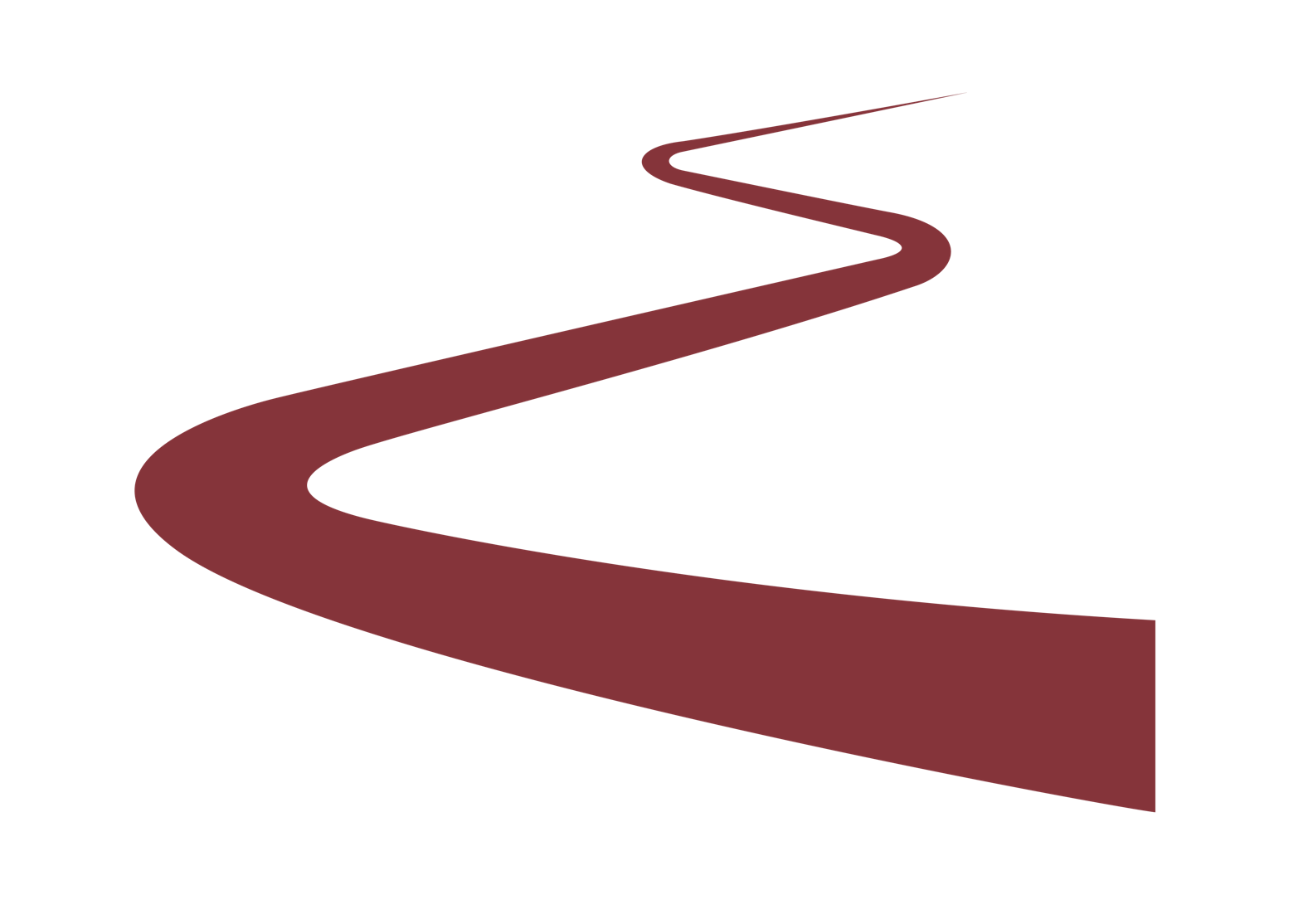 SPØRGSMÅL TIL UNDERVISNINGSBRUGMotor Mille og UniformerneVejledningI dette materiale finder I forslag til, hvilke spørgsmål I kan arbejde med, når I ser videoer med Motor Mille og Uniformerne. PolitiNedenfor finder du en række arbejdsspørgsmål, som I kan arbejde med på klassen, efter I har set filmen – enten i grupper eller sammen i klassen. Spørgsmål:Hvilke job kender du, hvor man bruger uniform?Hvorfor tror du, man bruger uniform som politibetjent?Hvilke job kender du, hvor man hjælper andre mennesker?Hvordan hjælper en politibetjent andre mennesker?Hvem er Elvis, og hvad er han god til?Hvad laver en politibetjent, når han/hun kører på patrulje?Hvem hjælper politibetjenten og Motor Mille med at finde indbrudstyven? Og hvordan?Kender du selv nogen, der arbejder som politibetjent?Hvornår på dagen tror du en politibetjent arbejder?Hvad tror du man skal være god til for at arbejde som politibetjent? Hvorfor?Helikopterredder Nedenfor finder du en række arbejdsspørgsmål, som I kan arbejde med på klassen, efter I har set filmen – enten i grupper eller sammen i klassen. Spørgsmål:Hvordan ser helikopterredderens uniform ud?Hvor høj og lang er helikopteren?Hvor mange hestekræfter har maskinen? Hvad svarer det til?Redderen er ikke alene om bord. Hvor mange personer er med på en aktion?Hvordan ser det ud inde i helikopteren?Hvem er det, en helikopterredder skal redde?Hvad bruger man en varmesøger til?Hvilket tegn bruger man for ”op” og ”alt i orden”?Hvorfor er det vigtigt, at man kan tale sammen med tegn?Hvad sker der, når alarmen går?Lykkes det Motormille at redde Martin op af vandet under øvelsen?Hvad tror du, man skal være god til som helikopterredder? Hvorfor?FlybrandmandNedenfor finder du en række arbejdsspørgsmål, som I kan arbejde med på klassen, efter I har set filmen – enten i grupper eller sammen i klassen. Spørgsmål:Hvordan ser flybrandmandens brandbil ud?Hvor mange typer blinklys har den?Hvor langt kan bilens vandslange skyde?Hvordan ser flybrandmandens uniform ud?Hvad mener brandmanden, når han siger, at man skal være god til at skynde sig langsomt?Hvorfor er det vigtigt, at en flybrandmand er præcis?Hvorfor kommer Motormille til at svede?Hvilket materiale ud over vand bruger flybrandmanden til at slukke ild med?I filmen bliver Motormille kaldt ud til en brand. Lykkes det at slukke branden?Hvad får Motormille af brandmanden til sidst og hvorfor?LivredderNedenfor finder du en række arbejdsspørgsmål, som I kan arbejde med på klassen, efter I har set filmen – enten i grupper eller sammen i klassen. Spørgsmål:Hvorfor skal en livredder mon have uniform på?Hvad laver livredderen det meste af tiden?Hvad er en livredderpost?Hvorfor er det vigtigt at afmærke livredderområdet?Hvad betyder livredderens flag (rødt, gult og grønt)Hvad skriver Motormille på skiltet?Hvornår bruger livredderen et rescueboard?Hvornår bruger han en jet?Hvor længe er Motormille om at komme fra livredderpost til vandkant i 3. forsøg?Hvad sker der med manden, der ville svømme en god lang tur?Kan du finde eksempler på steder, hvor livreddere kan arbejde i Danmark?Hvad tror du man skal være god til for at arbejde som livredder? Hvorfor?SkorstensfejerNedenfor finder du en række arbejdsspørgsmål, som I kan arbejde med på klassen, efter I har set filmen – enten i grupper eller sammen i klassen. Spørgsmål: Hvordan ser skorstensfejerens uniform ud?Hvorfor er den sort?Hvorfor bruger en skorstensfejer høj hat?Hvorfor må en skorstensfejer ikke lide af højdeskræk?Hvordan hjælper skorstensfejeren?Hvad sker der, hvis man tænder ild i en brændeovn og skorstenen er stoppet?Hvordan fejer skorstensfejeren en skorsten?Hvilke former for sikkerhedsudstyr skal en skorstensfejer have med?Hvorfor kravler Motormille ind i halmfyret?Hvorfor skal hun have iltmaske på inde i fyret?Hvordan er udsigten fra taget på det røde hus?Hvad tror du, man skal være god til som skorstensfejer? Hvorfor?Soldat Nedenfor finder du en række arbejdsspørgsmål, som I kan arbejde med på klassen, efter I har set filmen – enten i grupper eller sammen i klassen. Spørgsmål:Hvordan ser soldaternes uniformer ud?Hvorfor har uniformerne den farve?Hvor mange bor der på en soldaterstue?Hvor tit skal man gøre rent på stuen?Hvorfor er det vigtigt, at der er rent på stuen?Hvad leder Sergent Hannibalsen efter, da han besøger stuen?Hvad er en PMV?Hvorfor kan den køre overalt?Hvad synes Motormille om at køre PMV?Hvornår på dagen tror du en soldat arbejder?Hvad tror du man skal være god til for at arbejde som soldat? Hvorfor?AmbulanceSpørgsmål:Hvilke job kender du, hvor man bruger uniform?Hvorfor tror du, man bruger uniform som ambulanceredder?Hvilke job kender du, hvor man hjælper andre mennesker?Hvordan hjælper en ambulanceredder andre mennesker?Hvornår bruger ambulancen udrykning?Hvad laver en ambulanceredder, når ingen har brug for hjælp?Hvad skal ambulanceredderen altid gøre, når de får en patient?Hvorfor skal patienten have sikkerhedssele på?Hvad bruger ambulanceredderen klistermærkerne til?Hvad er der sket med manden på cyklen?Kender du selv nogen, der arbejder som ambulanceredder?Hvornår på dagen tror du en ambulanceredder arbejder?Hvad tror du, man skal være god til som ambulanceredder? Hvorfor?Livvagt Spørgsmål:Hvilke job kender du, hvor man bruger uniform?Hvordan ser en livvagts uniform ud?Hvordan hjælper en livvagt andre mennesker?Har alle mennesker brug for en livvagt?Hvad er en VIP? Og hvorfor har de især brug for livvagter?Hvilke sanser bruger livvagten især, når han er på arbejde?Hvordan holder livvagten sig stærk og i god form?Hvad finder Motormille i stuen, der ikke hører hjemme der?Hvorfor skal en livvagt være god til at køre bil?Kan du komme i tanker om mennesker i Danmark, der bruger livvagter?Overgang til Ungdomsuddannelse2023Udarbejdet af: Børne- og ungdomsforvaltningen / Redaktion: Københavns Kommune / Udgivelsesår: 2023Papir: Vi trykker på miljøvenligt papirMotor Mille og Uniformerne